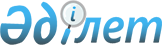 О субсидировании стоимости удобрений (за исключением органических удобрений)
					
			Утративший силу
			
			
		
					Постановление акимата Кызылординской области от 27 апреля 2015 года № 938. Зарегистрировано Департаментом юстиции Кызылординской области 27 мая 2015 года № 4992. Утратило силу постановлением акимата Кызылординской области от 23 мая 2016 года № 462      Сноска. Утратило силу постановлением акимата Кызылординской области от 23.05.2016 № 462 (вводится в действие со дня первого официального опубликования).

      В соответствии с Законом Республики Казахстан от 8 июля 2005 года "О государственном регулировании развития агропромышленного комплекса и сельских территорий" и постановлением Правительства Республики Казахстан от 29 мая 2014 года № 574 "Об утверждении Правил субсидирования стоимости удобрений (за исключением органических удобрений)" акимат Қызылординской области ПОСТАНОВЛЯЕТ:

      1. Установить:

      виды субсидируемых удобрений и нормы субсидий на 1 тонну удобрений, реализованных производителями, согласно приложению 1 к настоящему постановлению;

      виды субсидируемых удобрений и нормы субсидий на 1 тонну удобрений, приобретенных у поставщика удобрений и (или) у иностранных производителей удобрений, согласно приложению 2 к настоящему постановлению.

      2. Государственному учреждению "Управление сельского хозяйства Кызылординской области" в установленном законодательством порядке принять меры, вытекающие из настоящего постановления.

      3. Контроль за исполнением настоящего постановления возложить на заместителя акима Кызылординской области Кожаниязова С.С.

      4. Настоящее постановление вводится в действие со дня первого официального опубликования.

 Виды субсидируемых удобрений и нормы субсидий на 1 тонну удобрений, реализованных производителями      Расшифровка аббревиатур:

      N - азот;

      P2 O5 – оксид фосфора;

      Ca - кальций;

      Mg - магний;

      SO3 – оксид серы; 

      P - фосфор;

      К2О – оксид калия.

 Виды субсидируемых удобрений и нормы субсидий на 1 тонну удобрений, приобретенных у поставщика удобрений и (или) у иностранных производителей удобрений      Расшифровка аббревиатур:

      N – азот;

      Р – фосфор;

      К – калий.


					© 2012. РГП на ПХВ «Институт законодательства и правовой информации Республики Казахстан» Министерства юстиции Республики Казахстан
				
      Аким Кызылординской области

К. Кушербаев

      СОГЛАСОВАНО

      Министр сельского хозяйства

      Республики Казахстан

      _______________ А. Мамытбеков

      "28" апреля 2015 года
Приложение 1
к постановлению акимата Кызылординской области
от "27" апреля 2015 года № 938№

Виды субсидируемых удобрений

Единица измерения

Процент удешевления стоимости одной единицы измерения

Норма субсидий на одну единицу, тенге

1

Аммиачная селитра (N-34,4%)

тонна

50

28 900

2

Аммофос (N-10% , P2 O5 -46 %)

тонна

50

45 000

3

Суперфосфат (P2 O5 -19 %)

тонна

50

24 500

4

Сульфат аммония (N-21%)

тонна

50

13 500

5

Супрефос-NS 

(N-12%, P2О5-24%)+(Ca;Mg;SO3)

тонна

50

43 500

6

Суперфосфат простой 

(P-15%:К2О-2%)

тонна

50

21 281

7

Суперфосфат обогащҰнный (P2 O5 -21,5 %)

тонна

50

17 000

8

Микроудобрение "МЭРС" марки "Б"

литр

50

5 000

9

Фосфоритная мука (P2 O5 -17%)

тонна

50

8 210

Приложение 2
к постановлению акимата Кызылординской области
от "27" апреля 2015 года № 938№ 

Виды субсидируемых удобрений

Единица измерения

Процент удешевления стоимости одной единицы измерения

Норма субсидий на одну единицу, тенге

1.

Карбамид (N-46,3%) 

тонна

30

20 700

2.

Сульфат аммония (N-21%) 

тонна

30 

9 900

3

Нитроаммофоска (N-15%, P-15%, K-15%)

тонна

30

36 000

4

КАС (карбамидно-аммиачная смесь) N-27-33%

литр

30

16,50

